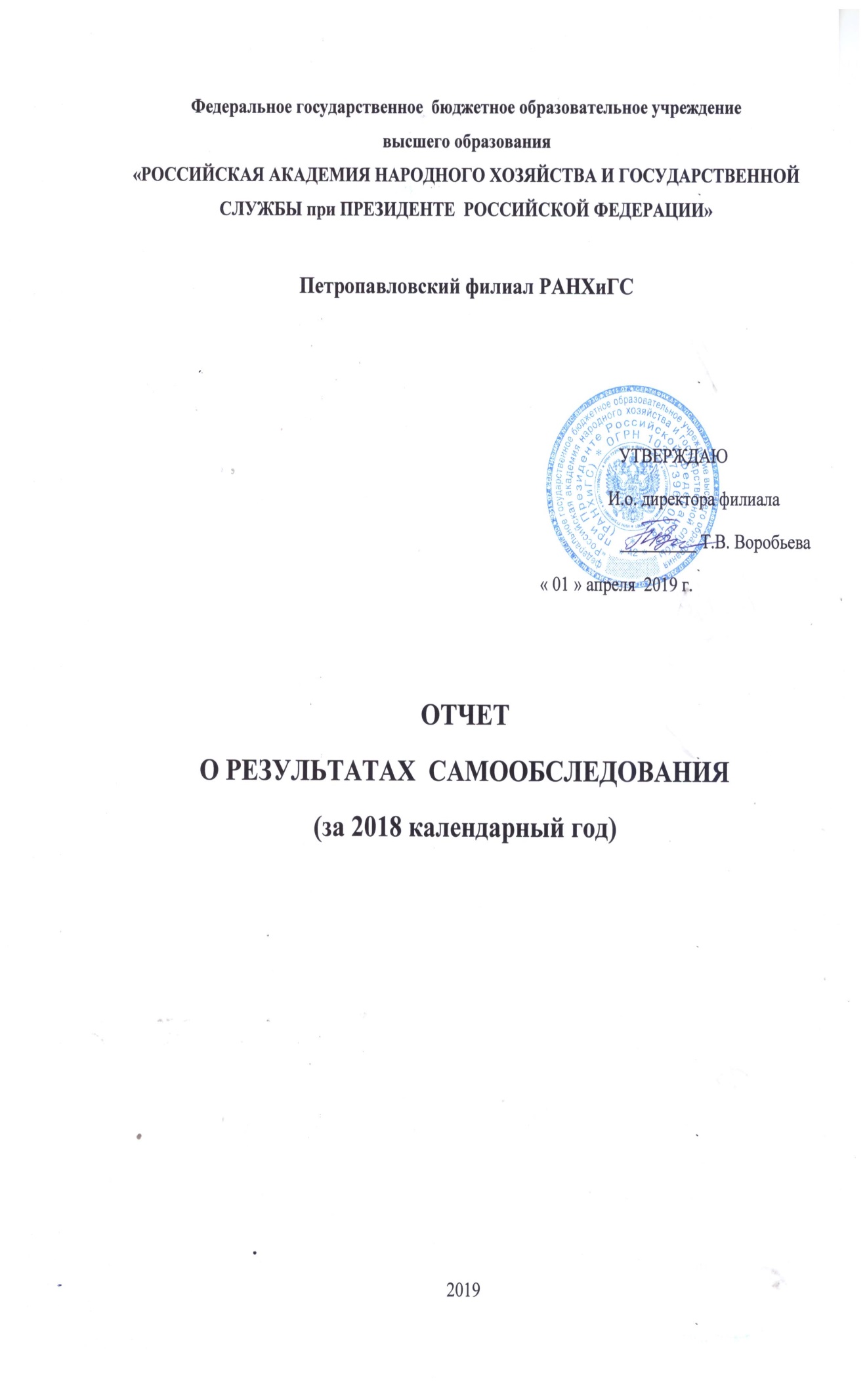          Отчет о результатах  самообследования Петропавловск-Камчатского филиала федерального государственного бюджетного образовательного учреждения высшего образования «Российская академия народного хозяйства и государственной службы при Президенте РФ» подготовлен в соответствии с пунктом 3 части 2 статьи 29 Федерального закона от 29.12.2012 г. № 273-ФЗ «Об образовании в Российской Федерации», приказом Министерства образования и науки Российской Федерации от 14.06.2013г. № 462 «Об утверждении Порядка проведения самообследования образовательной организации»,   приказом Министерства образования и науки Российской Федерации от 10.12.2013 г. № 1324  «Об утверждении показателей деятельности образовательной организации, подлежащей самообследованию»,приказом Министерства образования и науки Российской Федерации от 15.02.2017 г. № 136 «О внесении изменений в показатели деятельности образовательной организации, подлежащей самообследованию, утвержденные приказом Министерства образования  и науки Российской Федерации от 10.12.2013 г. № 1324ОГЛАВЛЕНИЕОбщие сведения1.1.Полное наименование и контактная информация Петропавловск-Камчатский филиал федерального государственного бюджетного образовательного учреждения высшего  образования «Российская академия народного хозяйства и государственной службы при Президенте Российской Федерации».Место нахождения: Россия, Камчатский край, 683031, г. Петропавловск-Камчатский, ул.Бохняка, д.13 телефон +7 415 2 307-623; 307-624, Е-mail: priemnaya@pk.ranepa.ruсайт: pk.ranepa.ru 1.2. Общая информация о ФилиалеФилиал создан в соответствии с Указом Президента Российской Федерации от 20 сентября 2010 г. N 1140 «Об образовании Российской академии народного хозяйства и государственной службы при Президенте Российской Федерации», распоряжением Правительства Российской Федерации от 23 сентября 2010г. №1562-р, Постановлением Правительства Российской Федерации от 29 декабря 2010г. № 1178.Филиал осуществляет свою деятельность в соответствии с действующим законодательством Российской Федерации, уставом Академии, Положением о филиале и иными локальными актами Академии.	В настоящее время филиал  реализует следующие образовательные программы:-	программы высшего образования - программы бакалавриата,-	дополнительные профессиональные программы - программы повышения квалификации и программы профессиональной переподготовки.     1.3. Миссия, цель, задачи, приоритеты  и направления деятельности ФилиалаМиссия Петропавловского филиала РАНХиГС при Президенте Российской Федерации: обеспечение высококачественной подготовки квалифицированных и конкурентоспособных управленческих кадров для государственного и частного секторов экономики; для управления общественными процессами с целью решения задач социально-экономического развития региона; научное и экспертно-аналитическое сопровождение деятельности органов государственной власти региона и Российской Федерации в целом, в соответствии с запросами государства, бизнес-среды и гражданского общества.Стратегическая цель – достижение уровня авторитетного и востребованного образовательного, научного, экспертно-аналитического и консалтингового центра, формирование профессионального сообщества в сфере управления в государственном, общественном и частном секторах Камчатского края.Задачи текущей деятельности: 1. Развитие образовательной деятельности в сфере высшего образования по направлению подготовки «Государственное и муниципальное управление».2.Изучение спроса и расширение перечня управленческих специальностей по подготовке выпускников для работы в различных секторах социально-экономической системы региона.3.Обеспечение лидерства в разработке методологии обучения и обеспечение широкого территориального охвата при подготовке государственных и муниципальных служащих.4.Развитие фундаментальных и прикладных исследований на основе использования научного потенциала филиала.5.Обеспечение экспертного сопровождения деятельности органов государственного и муниципального управления.Приоритеты в развитии Филиала:1.Обеспечение системы подготовки и переподготовки управленческих кадров на всей территории Камчатского края.2.Развитие на базе Петропавловск-Камчатского филиала образовательного центра нового поколения учебно-методических материалов, ориентированного на двухуровневую систему подготовки специалистов, новые образовательные стандарты и реальные потребности региона.3.Экспертно-аналитическое сопровождение деятельности органов государственной власти. 4. Создание на базе Петропавловск-Камчатского филиала экспертно-аналитического Центра как площадки для взаимодействия бизнеса, науки, общества и власти.5.Развитие дистанционного обучения и диверсификация курсов ДПО.6.Формирование перечня перспективных программ профессиональной переподготовки и повышения квалификации на основе изучения реального потребительского спроса. 7.Разработка стратегических планов и программ взаимодействия филиала с региональными органами государственной власти и другими филиалами региональной сети РАНХиГС. 8.Адаптация материально-технической и учебно-методической базы филиала к единым требованиям, предъявляемым к филиалам региональной сети РАНХиГС и региональными потребителями.9.Организация и проведение прикладных исследований по темам, представляющим интерес как для Правительства Камчатского края и органов государственного управления, так и для Филиала.10.Организация научно-методического сопровождения образовательного процесса.11.Создание условий для полноценного саморазвития и повышения профессиональной компетентности профессорско-преподавательского состава филиала.Основные направления работы филиала:1.	Учебная деятельность.2.	Научная и методическая деятельность.2.1.	Проектная деятельность.2.2.	Экспертная деятельность профессорско-преподавательского состава.3.	Международная деятельность.4.	Кадровое обеспечение деятельности.5.	Финансовая деятельность.	1.4.Система управления Филиалом	Управление Филиалом осуществляется на принципах сочетания единоначалия и коллегиальности в соответствии с Федеральным законом от 29.12.2012 г. № 273-ФЗ "Об образовании в Российской Федерации", другими федеральными законами, иными нормативными правовыми актами Российской Федерации, содержащими нормы, регулирующие отношения в сфере образования, Уставом Академии, Положением о филиале, решениями ученого совета Академии, приказами и распоряжениями ректора Академии, директора филиала.       Общее руководство Филиалом осуществляет выборный представительный орган - Ученый совет Филиала.	В состав Ученого совета входят исполняющая обязанности директора филиала, которая является его председателем, а также  преподаватели кафедры (по решению ученого совета). Другие члены Ученого совета Филиала  избираются на конференции путем тайного голосования. Нормы представительства в Ученом совете от структурных подразделений Академии и обучающихся определяются Ученым советом.      Ученый совет избирается на 5 лет в количестве, определяемом на конференции.      Ученый совет Филиала собирается по мере необходимости, но не реже 1 раза в 2 месяца.	Непосредственное управление Филиалом осуществляет исполняющая обязанности директора филиала. 	В целях оказания содействия решению текущих и перспективных задач развития Филиала, привлечения дополнительных финансовых и материальных средств для обеспечения его деятельности и развития, а также для осуществления контроля за использованием средств, содействия совершенствованию материально-технической базы Филиала, участия в разработке образовательных программ высшего и послевузовского профессионального образования, реализуемых Филиалом, и обеспечения учета в этих программах требований заинтересованных работодателей к выполнению выпускниками трудовых функций,  в Филиале создан Попечительский совет.	В состав структуры Филиала  входят следующие основные подразделения:-Отдел бухгалтерского и кадрового учета;-Научно-методический  отдел;-Центр оценки качества образовательных услуг;-Библиотека;-Кафедра экономических и социально-гуманитарных наук;-Центр коллективного пользования научных данных и оборудования;-Сектор международной деятельности;-Высшая школа государственного управления;2. Образовательная деятельностьОбразовательная деятельность в Филиале осуществляется в соответствии с бессрочной лицензией на право ведения образовательной деятельности от  07.12. 2018 г., серия 90 ЛО1 № 0009904, выданной Федеральной службой по надзору в сфере образования и науки. В соответствии с лицензией Филиал имеет право на осуществление образовательной деятельности по образовательным программам:	-высшего образования по направлению подготовки 38.03.04 «Государственное и муниципальное управление» с присвоением квалификации «бакалавр»,	-дополнительного профессионального образования на базе высшего и среднего профессионального образования по профилю основных образовательных программ вуза. Область профессиональной деятельности выпускника – обеспечение эффективного управления организацией, участие в организации и функционировании систем государственного и муниципального управления, совершенствование управления и соответствии с тенденциями социально-экономического развития.Анализ основных образовательных программ высшего образования и учебных планов, показал их соответствие Федеральному государственному образовательному стандарту высшего образования (ФГОС ВО) и образовательному стандарту Академии по структуре, соотношению объемов часов, по блокам дисциплин (модулям) и перечню дисциплин. Все образовательные программы утверждены ректором Академии.Существующая нормативно-правовая база и организационно-правовые документы по организации образовательной деятельности соответствуют требованиям, предъявляемым к программам подготовки бакалавров по всем направлениям подготовки и соответствуют ФГОС ВО и образовательному стандарту Академии.Содержание и сроки освоения основных образовательных программ определяются ФГОС ВО и образовательным стандартом Академии по направлениям подготовки.Время, отводимое на изучение дисциплин базовой и вариативной части рабочего учебного плана основных образовательных программ, соответствует ФГОС ВО, образовательному стандарту Академии и другим нормативным документам в сфере образования. Структурные и содержательные особенности основных образовательных программ обусловлены Федеральным законом от 29.12.2012 № 273-ФЗ «Об образовании в Российской Федерации». В учебной программе каждой дисциплины четко сформулированы конечные результаты обучения в увязке с осваиваемыми знаниями, умениями и приобретаемыми компетенциями, в целом, по основной образовательной программе.Срок и трудоемкость освоения основных образовательных программ характеризуются следующими показателями:■	требования по нормативному сроку освоения основной образовательной программы выполняются полностью;■	требования к общей трудоемкости освоения основных образовательных программ выполняются полностью;■	требования к трудоемкости освоения основных образовательных программ получения образования за учебный год выполняются полностью;■	требования к трудоемкости освоения блоков выполняются полностью;■	требования к общей трудоемкости каждой дисциплины основных образовательных программ выполняются полностью;■	требования к часовому эквиваленту зачетной единицы выполняются полностью.Формирование фонда оценочных средств осуществляется в соответствии с положением «О формировании фонда оценочных средств в РАНХиГС», утвержденным приказом ректора Академии, на основании решения Ученого Совета.Разработанные фонды оценочных средств, используемые при проведении текущего контроля и промежуточной аттестации, обеспечивают оценку качества общекультурных и профессиональных компетенций, приобретаемых бакалаврами. Текущий контроль успеваемости является формой контроля качества знаний обучающихся, осуществляемого в межсессионный период обучения с целью определения качества освоения основной образовательной программы высшего образования (далее - ООП). В ходе промежуточной аттестации большинство студентов показывает достаточный уровень знаний изученных дисциплин. Результаты текущего контроля успеваемости и промежуточной аттестации используются руководством для анализа качества образовательного процесса и возможностей его дальнейшего совершенствования.Освоение образовательных программ высшего образования завершается обязательной государственной итоговой аттестацией выпускников, целью которой является установление уровня подготовки выпускника к выполнению профессиональных задач и соответствия его подготовки требованиям ФГОС ВО и образовательному стандарту  Академии.Государственная итоговая аттестация студентов по всем направлениям подготовки осуществляется в соответствии с Положением о проведении в РАНХиГС государственной итоговой аттестации по образовательным программам высшего образования – программам бакалавриата, специалитета и программам магистратуры.Государственная итоговая аттестация осуществляется государственными экзаменационными комиссиями (ГЭК), организуемыми по каждой образовательной программе. Состав председателей ГЭК обсуждается на Ученом совете Академии и утверждается Правительством Российской Федерации. Состав Государственных экзаменационных комиссий утверждается приказом ректора. Председатель — комиссии - это внешний высококвалифицированный специалист, работающий в соответствующей области, как правило, доктор или кандидат наук. В соответствии с действующим  Положением о проведении в РАНХиГС государственной итоговой аттестации по образовательным программам высшего образования – программам бакалавриата, специалитета и программам магистратуры государственная итоговая аттестация выпускников Филиала состоит из двух государственных аттестационных испытаний:-государственного экзамена;-защиты выпускной квалификационной работы.В настоящее время Филиал является ведущим образовательным учреждением по подготовке специалистов в области менеджмента  различных секторов системы управления и экономики Камчатского края. Большая часть студентов получает образование, уже замещая должности в системе государственной службы и местного самоуправления. Для представителей силовых структур обучение в Филиале является формой профессиональной переподготовки, после окончания которой они меняют сферу своей деятельности, переходя на государственную или муниципальную службу. Престижность Филиала в регионе, уникальность  реализуемой образовательной программы, способствуют росту числа абитуриентов (с 2004 года число студентов увеличилось в 10 раз).Структура подготовки специалистов в полной мере соответствует региональным потребностям, о чем убедительно свидетельствуют ежегодно увеличивающие наборы студентов и слушателей на все программы Филиала, высокий уровень их успеваемости и учебной мотивации. Из общего числа выпускников 70% составляют государственные и муниципальные служащие, представители законодательных органов власти  и федеральных структур. Дальнейший карьерный рост выпускников, большая часть из которых успешно работает в различных органах государственной власти, как Камчатского края, так и иных субъектов Российской Федерации, также свидетельствует о востребованности образования, получаемого в стенах Филиала. В Филиале уделяется внимание использованию новых информационных технологий для повышения качества учебной работы. На компьютерах установлены лицензионные программы, в образовательном процессе используется справочно-информационная система Консультант-плюс. Организован доступ в сеть Интернет, в электронные библиотеки, разработан сайт филиала pk.ranepa.ru, на котором размещаются новости, необходимая для студентов информация. Одним из важнейших условий обеспечения качества подготовки специалистов является кадровое обеспечение учебного процесса. Состав штатных преподавателей кафедры составляют квалифицированные специалисты, имеющие научный, педагогический и практический опыт в области гуманитарных, естественных наук, управления, юриспруденции и экономики. Профессорско-преподавательский состав филиала представлен штатными преподавателями вуза (в количестве 6 человек), внешними совместителями (в количестве 5 человек)  и преподавателями, работающими на условиях почасовой оплаты.   Педагогические работники, обеспечивающие учебный процесс в Филиале, имеют высшее профессиональное образование, абсолютное большинство из них имеют учёные степени доктора или кандидата наук, учёные звания профессора и доцента.  98% работников прошли профессиональную переподготовку по дополнительной образовательной программе профессиональной переподготовки «Государственное и муниципальное управление».Общий процент профессорско-преподавательского состава Филиала с учёными степенями и званиями (11 чел.) составляет 93%, из них: докторов наук – 1 чел., кандидатов наук – 9 чел.  К образовательному процессу привлечены преподаватели из числа действующих руководителей и работников министерств и ведомств Правительства Камчатского края и органов местного самоуправления, имеющих стаж практической работы по данному направлению более 5 лет. Средний возраст преподавателей составляет 50 лет.Регулярно проводится обучение преподавателей на курсах повышения квалификации в ведущих вузах страны, в том числе в Российской академии народного хозяйства  и государственной службы при Президенте Российской Федерации, организуются стажировки в ведущих образовательных и научных организациях.Координацию и контроль повышения квалификации профессорско-преподавательского состава совместно с кафедрой осуществляет отдел бухгалтерского и кадрового учета филиала. Повышение квалификации научно-педагогических работников Филиала проводится не реже одного раза в 3 года в следующих формах: - подготовка и защита диссертаций в порядке соискательства; - выполнение научно-исследовательских работ, участие в разработке и рецензировании учебников, учебных пособий, программ и т.п.; - подготовка научных докладов, статей, рефератов и сообщений по вопросам обучения слушателей, их обсуждение, участие в методической работе филиала;- изучение и обобщение передовых образовательных технологий, положительного педагогического опыта, эффективных форм и методов преподавания учебных дисциплин; - участие в научных и методических конференциях, семинарах, симпозиумах и т.п.- обучение в рамках научно-методических семинаров кафедры;- обучение на курсах повышения квалификации и профессиональная переподготовка;- участие в международных, межрегиональных, всероссийских научных и методических конференциях, семинарах, симпозиумах и т.п.;- самообразование в рамках пилотных исследовательских проектов кафедры.Филиал активно реализует программы дополнительного профессионального образования, направленные на обучение государственных и муниципальных служащих, а также иных категорий граждан.Реализация дополнительных профессиональных программ профессиональной переподготовки и повышения квалификации осуществляется в соответствии с положением Академии «О порядке и условиях повышения квалификации и профессиональной переподготовки в РАНХиГС», утвержденного приказом от 15.10.2013 № 02-507 (с изменениями от 03.03.2014 № 02-41) на основании решения Ученого совета Академии 17.09.2013 г.За 2018 год обучение по программам дополнительного профессионального образования в Филиале прошли 331 человек.Уровень спроса на программы дополнительного профессионального образования для государственных и муниципальных  служащих определяется положениями законодательства Российской Федерации и субъектов Российской Федерации о систематическом повышении квалификации, а так же заинтересованностью Правительства Камчатского края в прохождении слушателями курсов на базе филиала.Базовыми методами обучения являются активные формы подготовки: экспертные выступления, дискуссии, круглые столы, проектные консультации, проектные работы в группах, тренажеры повышения профессиональных квалификаций на базе компьютерных симуляторов, самостоятельная работа слушателей, спецкурсы по культурно-историческим традициям государственного управления.В образовательном процессе активно применяются инновационные образовательные технологии, в том числе проектное обучение, методики анализа и решения слушателями практических ситуаций, оценка профессиональных компетенций слушателей, использование современных информационно-коммуникационных технологийФилиалом  в 2018   году реализованы: 2 дополнительные профессиональные программы профессиональной переподготовки: «Государственное и муниципальное управление» по профилю «Управление человеческими ресурсами в профессиональной сфере» и «Организация экскурсионной деятельности. Экскурсовод-Гид», а также 14 программ повышения квалификации. Заказчиками программ являются государственные органы исполнительной власти федерального, регионального и муниципального уровней.Перечень дополнительных профессиональных программ повышения квалификации и количество прошедших обучение представлен в таблице 1Таблица 1Дополнительные профессиональные программы повышения квалификации, реализованные в Петропавловском филиале РАНХиГС в 2018 годуНаиболее востребованными программами являются:-Развитие предпринимательской деятельности;- Государственное и муниципальное управление;-Основные направления развития системы государственной службы Российской Федерации;- Вопросы противодействия коррупции на  государственной и муниципальной службе;- Организация экскурсионной деятельности. Экскурсовод-Гид.В 2018 году в рамках программы «Подготовка управленческих кадров в сфере здравоохранения и образования и культуры в 2018 году» Филиалом продолжалось обучение главных врачей (заместителей главного врача) учреждений здравоохранения, директоров (заместителей директоров) образовательных учреждений общего образования Камчатского края и руководителей (заместителей) учреждений культуры.3. Научно-исследовательская деятельностьНаучно-исследовательская деятельность филиала осуществлялась в рамках научных направлений:- Теория и практика государственного и муниципального управления (научный руководитель-доктор филологических наук, доцент, профессор кафедры, доцент Токарева Галина Альбертовна);- Проблемы развития личности в условиях инновационного менеджмента (научный руководитель- доцент, кандидат психологических наук, доцент кафедры Плотницкая Марина Руслановна).В целом, научно-исследовательская деятельность филиала характеризуется практико-ориентированным подходом исследовательских разработок, связанных с реализацией филиалом основной образовательной  программы 38.03.04 «Государственное и муниципальное управление», и реализуется в рамках следующих векторов:- Аналитические записки для формирования общих экспертных заключений для Аппарата Правительства Российской Федерации;- Проектные разработки в социальной сфере;- Участие в разработке предложений в проект Национальной программы "Развитие Дальнего Востока" - социальный раздел (Хабаровск)- Научные публикации (статьи, монографии, учебно-методические работы и т.п.);- Научно-практические, научно-исследовательские, практико-ориентированные мероприятия, как -то: конференции, форумы, семинары и т.п.;Аналитические записки:Профессорско-преподавательским составом Филиала за рассматриваемый период подготовлено 5 аналитических записок для формирования общих экспертных заключений для Аппарата Правительства Российской Федерации.Опыт использования результатов научных исследований в образовательной деятельности, внедрение собственных разработок в производственную практику: 6 проектных разработок слушателей  образовательной программы дополнительного профессионального образования «Управление в сфере здравоохранения», «Управление в сфере культуры», «Управление в сфере образования» 2018 года успешно реализуются в Субъекте, это :- «Организация и оказание первичной медико-санитарной помощи в муниципальных образованиях Камчатского края на базе мобильного стоматологического комплекса» (Елизовский муниципальный район);- «Профилактика и лечение детского ожирения» (Совершенствование системы мер по улучшению состояния здоровья детского населения);- «Совершенствование системы организации практик студентов образовательных организаций СПО»;- «Модернизация системы комплексного взаимодействия учреждений культуры через проведение ежегодного форума «Я люблю Камчатку».Приняты к рассмотрению Органами исполнительной власти края 2 проектные разработки:- «Совершенствование системы внутрикорпоративного обучения персонала образовательной организации»;«Организация театра моды на базе городских домов культуры».Научные публикации, мероприятия:Анализ эффективности научной деятельностиРезультирующими НИР  за 2018 год стали следующие показатели:В Филиале регулярно проводятся научно-практические конференции, семинары, круглые столы и теоретические диспуты на актуальные темы с приглашением работодателей, представителей органов исполнительной и законодательной власти.  Научно-исследовательская деятельность студентов была организована преимущественно в рамках реализации основных направлений инновационной деятельности «Стратегии развития филиала». В первую очередь, это было связано с освоением научно-исследовательских тем, отражающих региональную проблематику и учебный профиль филиала. Студенческая НИР включает в себя проведение ежегодной научно-практической конференции «Теория и практика государственного и муниципального управления» и последующую публикацию студенческих проектов при формировании каталога управленческих проектов для Правительства Камчатского края.Совместная НИР преподавателей и студентов Филиала центрируется вокруг основных проектных направлений Филиала. При разработке исследовательских тем Филиал активно взаимодействует с представителями органов законодательной и исполнительной власти, юридического сообщества региона, преподавателями социальных и гуманитарных дисциплин учебных заведений края и представителями общественных организаций. Издательская деятельность:Филиалом академии издан сборник научно-практических работ со статусом РИНЦ «Государственное и муниципальное управление в Камчатском крае: проблемы и пути решения»  совместно с Правительством Камчатского края и Камчатским государственным техническим университетом. В сборнике опубликовано 16 научных статей, авторами которых являются научно-педагогические сотрудники филиала и слушатели дополнительной образовательной программы переподготовки «Государственное и муниципальное управление».Эффективность НИР филиала обусловлена региональной спецификой, особенностями края, информационной поддержкой СМИ (радио, телевидение, периодические издания, электронные ресурсы), публикациями в научных изданиях региональных, центральных и международных издательствах; расширением географии участия научно-педагогических кадров в международных, региональных, межвузовских конференциях; традиционно проводимыми внутривузовскими и открытыми конкурсами на лучшие научные работы преподавателей и студентов в рамках выполненных ВКР совместно с Правительством Камчатского края; систематическим повышением квалификации ППС в ведущих научных школах России.                                                              	Финансирование научно-исследовательской деятельности направляется на оплату научных командировок научно-педагогических работников, на издание научно-методических работ, пособий, монографий, организацию и проведение конференций различного уровня, на выполнение исследовательских работ по заказу органов государственной власти субъекта.4. Международная деятельность    Преподаватели Филиала  активно используют возможности Азиатско-Тихоокеанского региона в установлении постоянных контактов с представителями сопредельных государств.  Кандидат исторических наук, доцент, заведующая кафедрой экономических и социально-гуманитарных наук Воробьева Т.В., поддерживает научные контакты с зарубежными коллегами по темам своих исследований: Райан Джон (Иллинойский университет - США); Джеймс Гибсон (Торонто, Канада), Орла Мадсон (Копенгаген, Дания); Йохан Хойслер (университет Эрланге на-Нюрнберга - Германия). В 2018 г. в рамках международного сотрудничества осуществлялась подготовка российско-датской книги "Театр Витуса Беринга и российско-датские связи", посвященной итогам российско-датского проекта "По следам Витуса Беринга". В сфере межкультурных контактов Филиала продолжается активное сотрудничество с Данией. Профессор кафедры Токарева Г.А., доцент Федоров В.В., заведующая кафедрой экономических и социально-гуманитарных наук Воробьева Т.В. свободно владеют английским языком, что позволяет им активно участвовать в различных международных мероприятиях, проводимых Правительством Камчатского края, а также принимать очное и заочное участие в международных конференциях различного уровня.5. Внеучебная работаОрганизация воспитательной работы со студентами проводилась в соответствии с планом работы Филиала и была направлена на формирование профессионально-личностных компетенций государственного служащего.  Кроме того, в течение учебного года проводилась текущая воспитательная работа со студентами. Так, в процессе изучения дисциплин кафедры, профессорско-преподавательским составом проводились деловые игры и круглые столы, позволяющие студентам проявить научный и творческий подход в освоении материала дисциплин. Воспитательная работа также проводилась по таким традиционным направлениям, как: индивидуальная работа со студентами по вопросам учебы, дисциплины, этики поведения; оказание помощи студентам в организации самостоятельной работы; обеспечение единства требований со стороны преподавателей кафедры к оценке знаний студентов; проведение работы по формированию научного мировоззрения студентов, пониманию ценностей материальных и духовных устоев личной, семейной и общественной жизни. Особое внимание уделяется мероприятиям, направленным на профилактику терроризма.Студенты Филиала принимают активное участие в организации своей внеучебной деятельности, проводя конкурсы, участвуя в спортивных состязаниях, организуя волонтерское движение.Активно действуя в рыночном пространстве Камчатского края и Дальнего Востока, Филиал постоянно проводит профориентационную работу и совершенствует рекламную деятельность. Серьезное внимание уделяется преподавателями Филиала формированию активной гражданской позиции. Показателем результативности стало 100% участие студентов в выборах Президента 2018 г. Студенты не только сами голосовали, но и вели активную разъяснительную работу среди жителей Камчатского края. Ежегодно, 9 мая преподаватели и студенты филиала принимают участие в памятных мероприятиях, шествуют в «Бессмертном полку». Большой популярностью среди студентов пользуется чемпионат РАНХиГС по формированию лидерских качеств «Businessbattle», в котором команда филиала заняла одну из лидирующих позиций (октябрь, 2018).Обязательным стало участие студентов в качестве слушателей в краевых научных Крашенинниковских чтениях, что позволяет расширять их кругозор, формировать историческую  грамотность студентов. Помимо этого, студенты ежегодно участвуют в Общероссийских экономическом и географическом диктантах, будучи, в том числе, и их со-организаторами.  Пользуется популярностью Всероссийская олимпиада "История предпринимательства в России", где преподаватели готовят вопросы регионального уровня, а количество участников со стороны студентов ежегодно возрастает. Воспитательная работа осуществляется и в направлении формирования у студентов активной мировоззренческой позиции и здорового образа жизни: студенты филиала приняли участие в мероприятиях федерального и краевого масштаба: Всероссийский день ходьбы, Лыжня России 2018 и т.п.	6. Материально-техническое обеспечениеФилиал располагает материально-технической базой, обеспечивающей проведение всех видов лабораторной, практической, дисциплинарной и междисциплинарной подготовки и научно-исследовательской работы студентов, предусмотренных учебным планом, и соответствующей действующим санитарно-техническим нормам.Наличие и использование площадей:Нежилые помещения оборудованы системой видеонаблюдения, имеют все виды благоустройства, являются доступными для лиц с ограниченными возможностями здоровья. Для развития навыков студентов по использованию новых информационных технологий и вычислительной техники в Филиале имеется компьютерный класс, оснащенный современными ПЭВМ, сканерами, принтерами. При проведении занятий в учебных целях используются мультимедиа проекторы, интерактивные доски, видеомагнитофоны, мобильные стенды, проекторы, видеокамеры. Со всех компьютеров, задействованных в учебном процессе Филиала, организован доступ к информационным ресурсам сети Internet, имеется электронная почта, Web-сайт с информацией о работе Филиала.Специальные помещения укомплектованы специализированной мебелью и техническими средствами обучения, служащими для представления учебной информации большой аудитории.             В Филиале организована деятельность хозяйственной службы, которая призвана обеспечивать содержание учебных аудиторий в исправном состоянии; учебный и научный процессы материалами и оборудованием, эксплуатацию инженерных систем, систем электроснабжения, поддержание в исправном техническом состоянии оборудования, контроль за соблюдением требований по охране труда, техники безопасности и пожарной безопасности.	Студентам предоставлена возможность заниматься физической подготовкой и спортом в спортивном зале. Спортивный зал обеспечен необходимым спортивным инвентарем и оборудованием (тренажерами, беговыми дорожками, силовыми тренажерами, скамьями, мячами, сетками, стойками, гантелями, матами).	Для осуществления  медицинского обслуживания работников и студентов Филиала заключен договор с КГБОУ СПО «Камчатский педагогический колледж».  В учебном корпусе имеется медицинский кабинет для осуществления доврачебной помощи по сестринскому делу, лечебному делу, при осуществлении амбулаторно-поликлинической медицинской помощи.	Для работников и студентов Филиала организованы пункты общественного питания: столовая на 90 посадочных мест, оснащенная системами холодного и горячего водоснабжения, канализацией и электроснабжением, а также технологическим и холодильным оборудованием.	Режим работы столовой согласован с учебным расписанием. Одним из информационных источников обеспечения учебного процесса является библиотека. Фонды библиотеки формируются в соответствии с направлением и профилем подготовки. Обеспеченность основной учебной литературой по аккредитуемому направлению в среднем от 0,5 экз. на человека. Комплектование книжного фонда осуществляется согласно учебного плана. Студенты пользуются также фондами краевой библиотеки  (договор от 01.09.2015 г. на библиотечное обслуживание с КГБУ «Камчатской краевой научной библиотекой им. С.П. Крашенинникова»)  и библиотеки головного вуза. В Филиале уделяется внимание использованию новых информационных технологий для повышения качества учебной работы. На компьютерах установлены лицензионные программы, в образовательном процессе используется справочно-информационная система Консультант-плюс. Организован доступ в сеть Интернет, разработан и размещен в Интернете сайт филиала pk.ranepa.ru, на котором размещаются новости, необходимая для студентов информация. Через личный кабинет студенты имеют доступ к электронно-библиотечным системам, с которыми заключены договоры:Договор № 13/07-17/03733100037617000019 от 02.05.2017 на  оказание услуг по подключению и предоставлению доступа к электронным ресурсам ЭБС IPRbooks для федерального государственного бюджетного образовательного учреждения высшего образования «Российская академия народного хозяйства и государственной службы при Президенте Российской Федерации». Срок гарантированного доступа к ресурсам: 01.07.2017–30.06.2018.Договор №14/07-17/03733100037617000020 на оказание услуг по подключению и предоставлению доступа к электронным ресурсам Электронного издательства «Юрайт» для федерального государственного бюджетного образовательного учреждения высшего образования «Российская академия народного хозяйства и государственной службы при Президенте Российской Федерации». Срок гарантированного доступа к ресурсам: 1.07.2017–30.06.2018Договор №16/07-17/03733100037617000023 на оказание услуг по подключению и предоставлению доступа к электронным ресурсам издательства «Лань» для федерального государственного бюджетного образовательного учреждения высшего образования «Российская академия народного хозяйства и государственной службы при Президенте Российской Федерации». Срок гарантированного доступа к ресурсам: 22.05.2017–22.05.2018.Договор № 34/07-18/0373100037618000038 от 19.06.2018г. на оказание услуг по подключению и предоставлению доступа к электронным ресурсам ЭБС IPRbooks, http://www.iprbookshop.ru/ для федерального государственного бюджетного образовательного учреждения высшего образования «Российская академия народного хозяйства и государственной службы при Президенте Российской Федерации». Срок гарантированного доступа к ресурсам: 01.07.2018–30.06.2019. Договор заключается ежегодно.Договор №21/07-18/0373100037618000019 от 10.05.2018г. на оказание услуг по подключению и предоставлению доступа к электронным ресурсам ЭБС «Юрайт», www.biblio-online.ru для федерального государственного бюджетного образовательного учреждения высшего образования «Российская академия народного хозяйства и государственной службы при Президенте Российской Федерации». Срок гарантированного доступа к ресурсам: 01.07.2018–30.06.2019.Договор заключается ежегодно. Договор №20/07-18/0373100037618000018 от 10.05.2018г. на оказание услуг по подключению и предоставлению доступа к ЭБС «Лань», http://e.lanbook.com для федерального государственного бюджетного образовательного учреждения высшего образования «Российская академия народного хозяйства и государственной службы при Президенте Российской Федерации». Срок гарантированного доступа к ресурсам: 10.05.2018–10.05.2019. Договор заключается ежегодно.Договор № 68/07-18 от 12.11.2018 г. на оказание услуг по предоставлению доступа к электронным ресурсам для федерального государственного бюджетного образовательного учреждения высшего образования «Российская академия народного хозяйства и государственной службы при Президенте Российской Федерации». Срок гарантированного доступа к ресурсам: 01.01.2019-31.12.2019. Договор заключается ежегодно.Договор № 68/07-18 от 12.11.2018 г. на оказание услуг по предоставлению доступа к электронным ресурсам для федерального государственного бюджетного образовательного учреждения высшего образования «Российская академия народного хозяйства и государственной службы при Президенте Российской Федерации». Срок гарантированного доступа к ресурсам: 01.01.2019-31.12.2019. Договор заключается ежегодно.Договор № 85/07-18/0373100037618000144 от 12.12.2018 г. на оказание услуг по предоставлению доступа к электронным ресурсам для федерального государственного бюджетного образовательного учреждения высшего образования «Российская академия народного хозяйства и государственной службы при Президенте Российской Федерации». Срок гарантированного доступа к ресурсам: 01.01.2019-31.12.2019. Договор заключается ежегодно.Научная электронная библиотека E-library: http://elibrary.ru.ezproxy.ane.ru:3561/defaultx.aspScopus: база данных по научным публикациям: http://www-scopus-com.ezproxy.ane.ru:3561/Web of Science: http://apps.webofknowledge.com.ezproxy.ane.ru:3561/Справочная Правовая Система Консультант Плюсдоговор № 02019/2019/СВ от 17.10.2018Студенты и преподаватели Филиала имеют доступ к информационным ресурсам электронно-библиотечной системыи базе данных по адресу https://lib.ranepa.ru/ru/. Совокупный фонд библиотеки составляет 7556 экземпляров книг, комплектов журналов, брошюр, комплектов газет, официальных документов, справочной литературы, DVD– дисков,  7 учебных видеофильмов (на 1 студента приходится 20 единиц).Учебный процесс обеспечен необходимым комплектом лицензионного программного обеспечения для проведения аудиторных занятий - практических и лабораторных. При подготовке к проведению учебных занятий преподаватели наиболее активно используют следующие компьютерные программы - Консультант+, MicrosoftOffice: MicrosoftPowerPoint, MicrosoftWord, MicrosoftAcces, MicrosoftExcel, AdobeReader, Dr. Web, 1С: Предприятие (учебная версия).7. Обучение инвалидов и лиц с ограниченными возможностями здоровья	Территория Филиала, на которой реализуется программа бакалавриата «Государственное и муниципальное управление», приспособлена для прохождения образовательных программ инвалидами и лицами с ограниченными возможностями здоровья.         Для обеспечения беспрепятственного доступа обучающихся с ограниченными возможностями здоровья, имеющих нарушения опорно-двигательного аппарата, в учебные  аудитории  и другие помещения,  здание учебного корпуса оснащено пандусом с перилами на входе в здание, имеется пандус с перилами внутри здания для подъема на 1 этаж, имеются специальные туалетные комнаты, двери аудиторий соответствуют требованиям нормативов. Аудитории оборудованы специальными учебными местами для инвалидов и лиц с ограниченными возможностями здоровья, компьютерной техникой, адаптированной для инвалидов со специальным программным обеспечением, альтернативных устройств ввода информации и других технических средств приема-передачи учебной информации в доступных формах. На дверях наклеены предупредительные знаки (желтые круги) для передвижения слабовидящих.		Филиалом разработано Положение об организации образовательного процесса для инвалидов и лиц с ограниченными возможностями здоровья, приказом директора филиала  назначены ответственные лица за  оказание помощи инвалидам и  лицам с ограниченными возможностями здоровья по оказанию услуг.         Филиалом разработана адаптированная  образовательная программа   для получения высшего образования инвалидам и лицам с ограниченными возможностями здоровья по направлению подготовки 38.03.04 «Государственное и муниципальное управление»Весь профессорско-преподавательский  состав филиал  прошел обучение по дополнительной образовательной программе повышения квалификации: «Основы инклюзивного  обучения в высшей школе».1.Общие сведения 31.1Полное наименование и контактная информация31.2Общая информация о Филиале31.3Миссия, цели, задачи и направления деятельности Филиала31.4Система управления Филиалом62.Образовательная деятельность 73.Научно-исследовательская деятельность 164.Международная деятельность 195.Внеучебная работа 206.Материально-техническое обеспечение 227.Обучение инвалидов и лиц с ограниченными возможностями здоровья 26№ п/пТема курсовКол-вочасовКол-во слушателей1Основные направления развития системы государственной службы Российской Федерации40252Вопросы противодействия коррупции на государственной гражданской службе56353Подготовка управленческих кадров в сфере привлечения инвестиций40204Развитие управленческих компетенций40315Вопросы государственной политики в области обеспечения доступа к информации о деятельности государственных органов к открытым данным40206Деловой русский язык на государственной гражданской службе56357Развитие предпринимательской деятельности82308Основы демократического управления в информационного обществе4259Основы противодействия коррупции в органах государственного и муниципального управления42210Вопросы противодействия коррупции на  государственной и муниципальной службе36211Вопросы противодействия коррупции на  государственной и муниципальной службе40112Управление в сфере образования1201513Управление в здравоохранения 1201414Управление в культуры 120191.Число публикаций организации422.Публикации со статусом РИНЦ273.Публикации со статусом ВАК94.Число монографий, глав в монографиях15.Число учебно-методических пособий, указаний76.Общее число печатных листов12,07.Число научно-практических конференций, в том числе международных, в которых приняли участие преподаватели и обучающиеся филиала18Общая  площадь всего (кв.м)762,7в том числе: учебная604,2из нее учебно-вспомогательная142,5предназначенная для научно-исследовательских подразделений16,0